Plasmolysis Elodea photos you may want for your journal.Plant Cells in salt water –dehydration				    Normal Plant Cells in spring water-hydration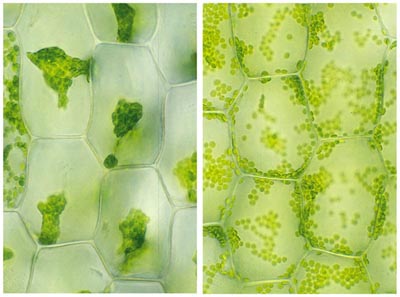 